135/19Mineral Titles Act 2010NOTICE OF LAND CEASING TO BE A MINERAL TITLE AREAMineral Titles Act 2010NOTICE OF LAND CEASING TO BE A MINERAL TITLE AREATitle Type and Number:Exploration Licence 24524Area Ceased on:23 April 2019Area:15 Blocks, 42.04 km²Locality:GOVEName of Applicant(s)/Holder(s):100% GROOTE EYLANDT MINING COMPANY PROPRIETARY LIMITED [ACN. 004 618 491]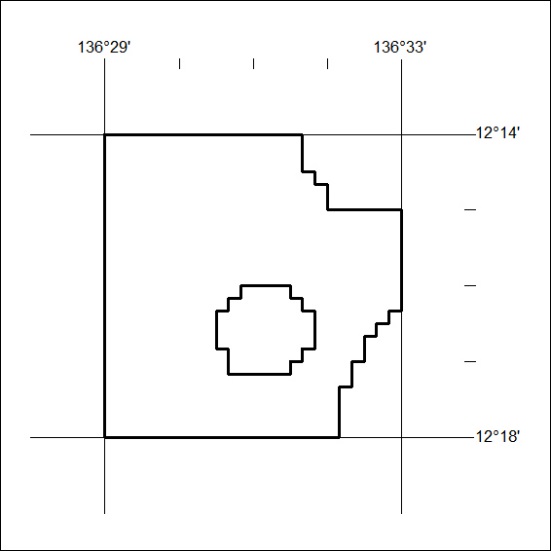 